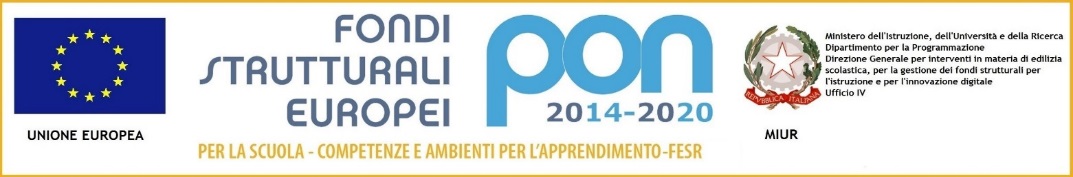 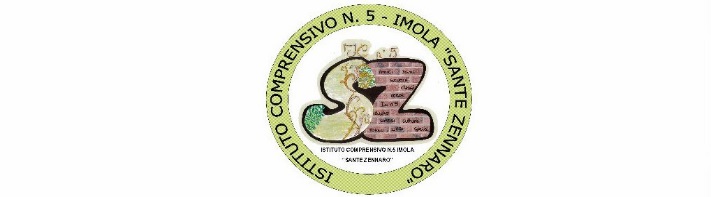 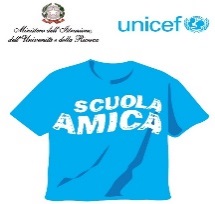 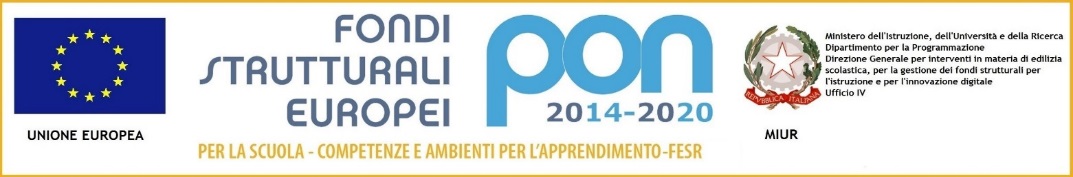 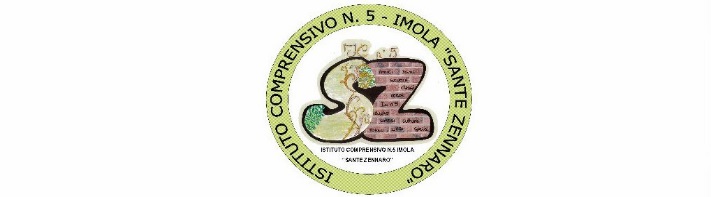 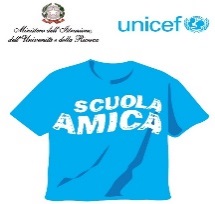 Istituto Comprensivo n. 5 di ImolaScuola Amica dei Bambini e dei Ragazzi			40026 Imola (BO) – Via Pirandello, 12 – Segreteria tel. 0542 40109 – fax: 0542 635957		 Scuola dell’Infanzia tel. 0542- 40757 – Scuola Primaria tel. 0542-40613 – Scuola Secondaria   	tel. 0542-42288Scuola primaria Rodari  tel. 0542-43324 -  Scuola Infanzia  Rodari  tel. 0542-40137e-mail Segreteria: boic84200r@istruzione.it    posta elettronica certificata: boic84200r@pec.istruzione.itsito: www.ic5imola.gov.it         Codice Fiscale: 90032170376    Codice Univoco: UFU54VComunicazione N.195								Imola, 11 aprile 2018														Ai Docenti										p.c.	Personale ATA											I.C.- n. 5- ImolaOggetto: Convocazione Collegio Docenti Unitario 	E’ convocato il Collegio Docenti Unitario  il giorno 18 aprile 2018, alle ore 18.30 presso l’atrio della palazzina A della scuola primaria S. Zennaro per trattare il seguente o.d.g.:Approvazione del verbale della seduta precedente. Il verbale sarà letto solamente in caso di esplicita richiesta da parte di qualche docente;Comunicazioni del Dirigente Scolastico;Verifica Intermedia Docenti con incarico di Funzione Strumentale;Verifica intermedia del Piano di Miglioramento;Aggiornamento progetti PON;Ulteriori progetti didattici;Informazioni sulla formazione;Sperimentazione nazionale del RAV per la scuola dell’infanzia a cura dell’INVALSI;Presentazione iniziative associazioni del territorio;Organizzazione spazi delle scuole per l’a. s. 2018-2019;Eventuali ulteriori necessità didattiche, amministrative o organizzative;Varie ed eventuali.                                                                                                                                                Il   Dirigente Scolastico									    Prof.ssa Adele D’Angelo“Firma autografa sostituita a mezzo stampa ai sensi dell’art. 3 comma 2 del D.lgs. n. 39/93”